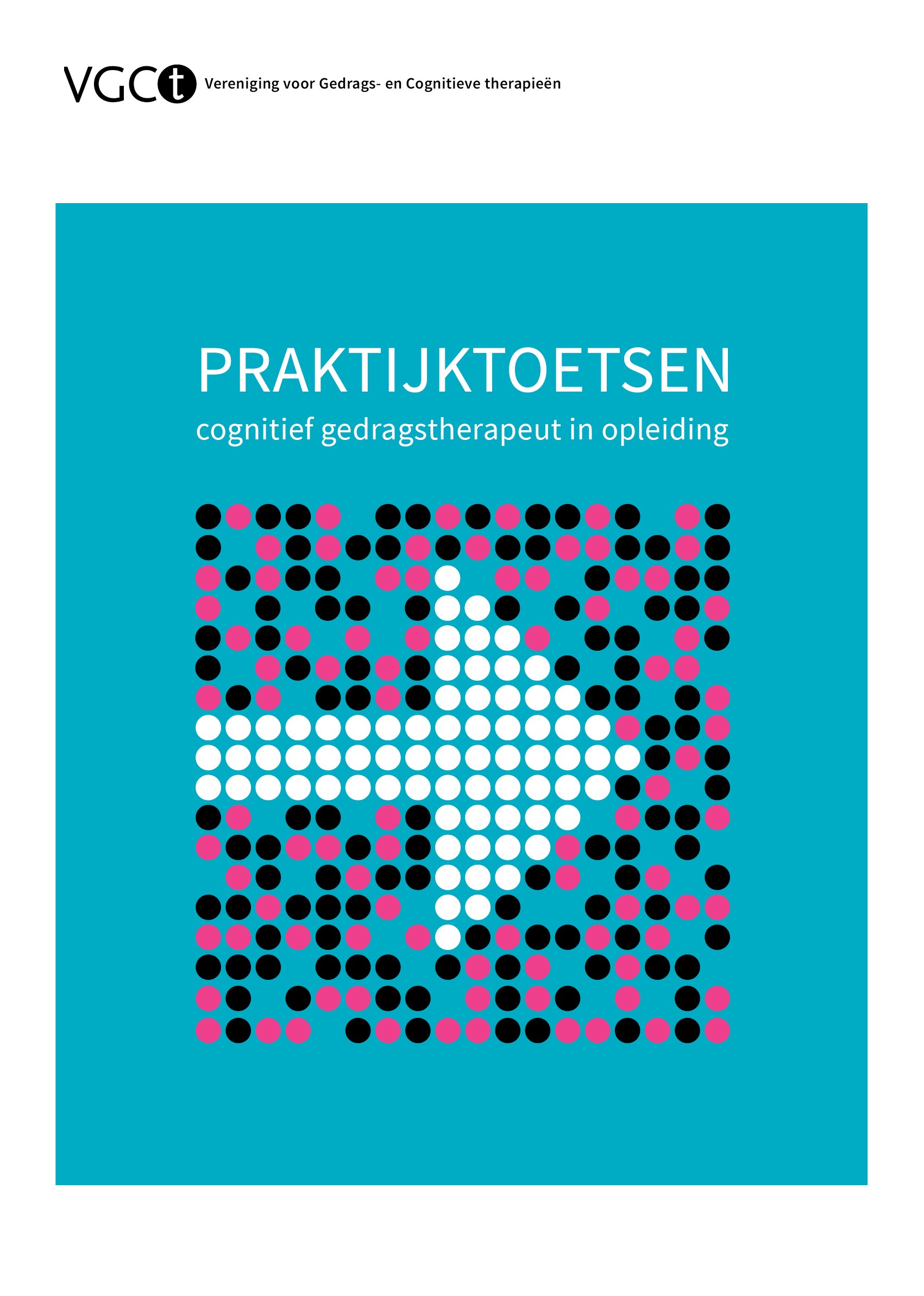 InstructieDoel
De praktijktoets is een formatieve toets. Dat betekent dat hiermee wordt vastgesteld waar de cognitief gedragstherapeut in opleiding zich bevindt in relatie tot de te behalen competenties en wat er nog nodig is om deze competenties te verwerven. Het doel van de toetsen is dat de cognitief gedragstherapeut in opleiding concrete feedback krijgt over zijn competenties. Wat ging goed en wat moet er nog verbeterd of geleerd worden om de competenties te verwerven? We willen graag een positieve manier van feedback benadrukken.Voor wie?De praktijktoetsen worden gebruikt in de supervisie bij iedere cognitief gedragstherapeut in opleiding, zo vaak als nodig. Hoe werkt het?Voor elke praktijktoets is een formulier met observatiecriteria opgenomen in het PE-portfolio van de supervisant. Welke praktijktoets wordt afgenomen, is afhankelijk van de fase van de opleiding waarin de supervisant zich bevindt. Dit stem je onderling af. Aan de hand van bijvoorbeeld een video-opname bekijken supervisor en supervisant het niveau van de uitgevoerde werkzaamheden ten opzichte van de benodigde competenties.De praktijktoetsen kunnen op verschillende manieren ingezet worden: als nulmeting, als tussentijdse evaluatie en als eindevaluatie. Ook kan de supervisant eerst zijn eigen competenties evalueren aan de hand van de criteria in de praktijktoets. De aan zichzelf gegeven scores kunnen vervolgens besproken worden tijdens de supervisiesessie. Het is niet verplicht om alle criteria te scoren, alleen die criteria die van toepassing zijn op de praktijksituatie. Je scoort de competenties van de supervisant per criterium op een schaal van 1 tot 4 of  ‘niet van toepassing’. 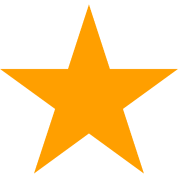 1 = Beperkt  	Therapeut voldoet niet aan standaard. Therapeut mist vaardigheden, toont ze niet aan of voert procedure zodanig uit dat een negatief therapeutisch effect kan optreden.2 = Basaal	Therapeut laat zien dat hij over enige vaardigheden beschikt, er zijn substantiële verbeterpunten.3 = Bijna op niveau	Therapeut laat zien dat hij redelijk over de vaardigheden beschikt of ze zonder grote problemen kan toepassen. Er zijn nog wel verbeterpunten.4 = Op niveau		Therapeut voert de therapeutische taken en interventies uit op het niveau van een volwaardig cognitief gedragstherapeut. Naast de score per criterium geef je de supervisant feedback over wat hij goed deed en wat hij in het vervolg beter kan doen. Met deze feedback kan de supervisant vervolgens aan de slag. Een volgende supervisor heeft inzage in de ingevulde praktijktoetsen zodat hij daarmee de supervisant verder kan begeleiden. Aantal praktijktoetsenDe supervisant moet elke praktijktoets (in de oude stijl opleiding 1 t/m 8, in de nieuwe stijl opleiding 1 t/m 9) minimaal een keer uitvoeren. Er zijn ook twee facultatieve praktijktoetsen.Portfolio De supervisant heeft een PE-portfolio nodig om de praktijktoetsen te kunnen gebruiken. De supervisant moet de supervisor toestemming geven om zijn PE-portfolio in te zien gedurende de supervisie. In het portfolio van de supervisant noteert supervisor de score en feedback van de specifieke praktijktoets. Ook kan de supervisor de feedback over de supervisant van eventuele vorige supervisor(en) inzien.TijdsinvesteringDe supervisant kan op de gebruikelijke wijze demonstreren over welke competenties hij beschikt. Denk aan video-opnames, een behandelplan, feedback van de cliënt en/of ROM-data. Aan de hand van deze inbreng geeft de supervisor mondelinge feedback aan de supervisant en noteert de supervisor een score op de praktijktoets. E-learningTer ondersteuning in het gebruiken van de praktijktoetsen, is er een e-learning voor supervisoren ontwikkeld. Deze gaat in op de acht eerste praktijktoetsen, het supervisieproces en bevat een interactief deel met videocasussen. Doorlopen van de e-learning is optioneel. Je vindt een link naar de e-learning op vgct.nl. Feedback is welkomHeb je vragen, tips of opmerkingen over de praktijktoetsen? Laat het ons weten door een mail te sturen naar opleidingen@vgct.nl. VGCt, Utrecht, 3 maart 2022 Praktijktoets 1   Het opstellen van gedragsanalyses met de cliënt Datum: …Beoordelaar: …Beoordeling praktijksituatie door middel van: video-opnamebeoordeling van gedragsanalyseanders, namelijk …ObservatiecriteriaWat ging goed?Wat kan beter? *Waar cliënt staat, kan ook cliëntsysteem gelezen worden.Praktijktoets 2 Het opstellen van een gedragstherapeutisch behandelplan met cliënt Datum: …Beoordelaar: …Beoordeling praktijksituatie door middel van: Video-opnameBeoordeling van het behandelplanBespreken van behandelplan met supervisorArgumentatie op keuzes in behandelplanAnders, namelijk …ObservatiecriteriaWat ging goed?Wat kan beter? *Waar cliënt staat, kan ook cliëntsysteem gelezen worden.Praktijktoets 3 Het hanteren van de therapeutische relatie Datum: …Beoordelaar: …Beoordeling praktijksituatie door middel van: Beoordeling gespreksopnameUitgewerkte functieanalyse of betekenisanalyseFeedback van de cliëntGespreksverslagAnders, namelijk …ObservatiecriteriaWat ging goed?Wat kan beter? *Waar cliënt staat, kan ook cliëntsysteem gelezen worden.Praktijktoets 4   Het evalueren van de gedragstherapeutische behandeling en werkrelatie met de cliënt Datum: …Beoordelaar: …Beoordeling praktijksituatie door middel van: Beoordeling gespreksopnameSchriftelijk evaluatieverslagIngevulde vragenlijstenNieuw behandelplanAnders, namelijk …ObservatiecriteriaWat ging goed?Wat kan beter? *Waar cliënt staat, kan ook cliëntsysteem gelezen worden.Praktijktoets 5   Het toepassen van cognitieve procedures in de behandelingDatum: …Beoordelaar: …Beoordeling praktijksituatie door middel van: Video-opnameUitgewerkte werkbladenRollenspel in de supervisiesessieAnders, namelijk …ObservatiecriteriaWat ging goed?Wat kan beter? *Waar cliënt staat, kan ook cliëntsysteem gelezen worden.Praktijktoets 6   Het toepassen van imaginaire procedures in de behandelingDatum: …Beoordelaar: …Beoordeling praktijksituatie door middel van: Video-opnameUitgewerkte werkbladenRollenspel in de supervisiesessieAnders, namelijk …ObservatiecriteriaWat ging goed?Wat kan beter? *Waar cliënt staat, kan ook cliëntsysteem gelezen worden.Praktijktoets 7   Het toepassen van gedragsmatige procedures in de behandelingDatum: …Beoordelaar: …Beoordeling praktijksituatie door middel van: Video-opnameUitgewerkte werkbladenRollenspel in de supervisiesessieAnders, namelijk …ObservatiecriteriaWat ging goed?Wat kan beter? *Waar cliënt staat, kan ook cliëntsysteem gelezen worden.Praktijktoets 8 Het aanleren van alternatief gedrag in de behandelingDatum: …Beoordelaar: …Beoordeling praktijksituatie door middel van: Beoordeling gespreksopnameUitgewerkt zelfcontroleplanActivatieplanKopie ingevuld positief dagboek Anders, namelijk …ObservatiecriteriaWat ging goed?Wat kan beter? *Waar cliënt staat, kan ook cliëntsysteem gelezen worden.	Praktijktoets 9 Therapeutfactoren effectief inzettenDatum: …Beoordelaar: …Beoordeling praktijksituatie door middel van: GespreksopnameIn kaart brengen van wisselwerkingenFeedback van de cliëntGespreksverslagAnders, namelijk …ObservatiecriteriaWat ging goed?Wat kan beter? *Waar cliënt staat, kan ook cliëntsysteem gelezen worden.Facultatieve Praktijktoets K&J Competenties in het werken met kinderen, jeugdigen en hun systeem Datum: …Beoordelaar: …Beoordeling praktijksituatie door middel van: Video-opnameBeoordeling van gedragsanalyseAnders, namelijk ….Deze praktijktoets is bedoeld als aanvulling op de verplichte praktijktoetsen, kan niet gebruikt worden als vervanging voor een van de andere verplichte praktijktoetsen en telt niet mee in het aantal af te ronden praktijktoetsen.  ObservatiecriteriaWat ging goed?Wat kan beter? Facultatieve Praktijktoets Relatie en systeem Betrekken van relatie/systeem bij de behandeling van een individuele klacht (facultatief): Betreft gesprek(ken) met cliënt en één of meer direct betrokkenen (zoals: partner, ouder, kind, familielid of huisgenoot). De therapeut ondersteunt en stimuleert de relatie/het systeem ten gunste van herstel van individuele klacht(en) en/of ontmoedigt houding en gedrag van het systeem dat de klachten bij een cliënt versterkt of in stand houdt.Datum: …Beoordelaar: …Beoordeling praktijksituatie door middel van: GespreksopnameIn kaart brengen van wisselwerkingenFeedback van de cliëntGespreksverslagDeze praktijktoets is bedoeld als aanvulling op de verplichte praktijktoetsen, kan niet gebruikt worden als vervanging voor een van de andere verplichte praktijktoetsen en telt niet mee in het aantal af te ronden praktijktoetsen.  ObservatiecriteriaWat ging goed?Wat kan beter? De therapeut…n.v.t.is in staat betekenisanalyses, functieanalyses en casusconceptualisatie op te stellen volgens één van de vigerende modellen.zorgt ervoor dat de gedragsanalyses voldoen aan leer-theoretische eisen (o.a. logische notering van bekrachtigers bij de FA).deelt deze analyses met de cliënt* en stimuleert de cliënt hierop feedback te geven.bedenkt metingen samen met de cliënt om de baseline- meting uit te voeren en de voortgang van therapie te evalueren.stimuleert de cliënt tot het uitvoeren van een registratieopdracht.helpt de cliënt om doelen van de behandeling op te stellen.heeft wetenschappelijke kennis van de oorzaken van psychische problematiek.De therapeut…n.v.t.houdt bij het maken van een behandelplan rekening met de achtergrond van de cliënt* en diens sociale context.legt een duidelijk verband tussen de gedragsanalyses en het behandelplan.komt samen met de cliënt tot concrete, meetbare en haalbare doelen.maakt aannemelijk dat de behandeling meehelpt aan het verminderen van de klachten.legt verschillende behandelmogelijkheden en de mogelijke risico’s ervan voor aan de cliënt.vraagt expliciet om instemming aan de cliënt.kiest interventies die voortvloeien uit de analyses en die aansluiten bij de doelen.is op de hoogte van en past de multidisciplinaire richtlijnen toe.De therapeut…n.v.t.hanteert een goede balans tussen professionele betrokkenheid en persoonlijke distantie, alsmede een respectvolle omgang met normen en waarden van de cliënt*. beheerst algemene gespreksvaardigheden.past motiveringstechnieken toe die de cliënt helpen een actieve rol te nemen in zijn/haar eigen behandelproces.past zinsbouw en woordkeuze aan aan het referentiekader van de cliënt. verifieert met regelmaat of informatie goed begrepen is door de cliënt.neemt samen met de cliënt beslissingen bij keuze- en beslismomenten gedurende het gehele gedragstherapeutische proces.maakt waar relevant een functie- en betekenisanalyse van gebeurtenissen die zich in de therapeutische relatie voordoen en intervenieert op basis hiervan. doet verslag van zijn/haar handelen in een cliëntdossier op een manier die inzichtelijk is voor de cliënt. legt duidelijk de klachtenprocedure uit.De therapeut…n.v.t.meet de kwaliteit van de therapeutische relatie tijdens de behandeling en bespreekt deze met de cliënt*. zet herhaaldelijk betrouwbare en valide gebleken interviewmethoden, vragenlijsten en tests in ten behoeve van de evaluatie van het effect van de geselecteerde interventies (ROM).evalueert samen met de cliënt het effect van de interventiemethoden op de afname van problemen en toename van gewenst gedrag.heroverweegt bij beperkt effect samen met cliënt alle gevolgde stappen.beoordeelt wanneer verwijzing naar een (inhoudelijk) specialist, professional of instelling geïndiceerd is en bespreekt dit met de cliënt. evalueert met de cliënt de therapietrouw en komt samen met de cliënt tot concrete oplossingen bij mogelijke obstakels.komt samen met cliënt tot concrete therapiedoelen en bijbehorende acties en verwerkt deze in het volgende behandelplan.Context (kies één van onderstaande mogelijkheden)AngststoornisStemmingsstoornisAnders, namelijk …De therapeut…n.v.t.voert interventies uit gericht op het veranderen van disfunctionele denkpatronen, te weten:voert interventies uit gericht op het veranderen van disfunctionele denkpatronen, te weten:voert interventies uit gericht op het veranderen van disfunctionele denkpatronen, te weten:voert interventies uit gericht op het veranderen van disfunctionele denkpatronen, te weten:voert interventies uit gericht op het veranderen van disfunctionele denkpatronen, te weten:voert interventies uit gericht op het veranderen van disfunctionele denkpatronen, te weten:Cognitieve herstructureringGedragsexperimenten Anders nl. (zelf in te vullen)past de interventies aan op de motivatie, inspanningsbereidheid en specifieke situatie van de cliënt*.maakt gebruik van diverse uitdagingstechnieken.past de socratische dialoog toe.benoemt denkfouten.weet eventuele ambivalentie, angst en vermijdingsgedrag van de cliënt te hanteren. gebruikt motiveringstechnieken om de cliënt te helpen tot een (meer) actieve inzet t.a.v. de therapie te komen.sluit elke sessie af met huiswerk.Context (kies één van onderstaande mogelijkheden)AngststoornisStemmingsstoornisAnders, namelijk …De therapeut…n.v.t.voert interventies uit gericht op het herevalueren van aversieve geheugenrepresentaties, te weten:voert interventies uit gericht op het herevalueren van aversieve geheugenrepresentaties, te weten:voert interventies uit gericht op het herevalueren van aversieve geheugenrepresentaties, te weten:voert interventies uit gericht op het herevalueren van aversieve geheugenrepresentaties, te weten:voert interventies uit gericht op het herevalueren van aversieve geheugenrepresentaties, te weten:voert interventies uit gericht op het herevalueren van aversieve geheugenrepresentaties, te weten:Contraconditionering/COMETImaginaire exposureImaginatie en rescripting EMDRAnders nl. (zelf in te vullen)past de interventies aan op de motivatie, inspanningsbereidheid en specifieke situatie van de cliënt*.weet eventuele ambivalentie, angst en vermijdingsgedrag van de cliënt te hanteren. gebruikt motiveringstechnieken om de cliënt te helpen tot een (meer) actieve inzet t.a.v. de therapie te komen.sluit elke sessie af met huiswerk.Context (kies één van onderstaande mogelijkheden)AngststoornisStemmingsstoornisAnders, namelijk …De therapeut…n.v.t.voert interventies uit gericht op het verminderen van aversieve emoties of het vergroten van positieve emoties in specifieke situaties uit, te weten:voert interventies uit gericht op het verminderen van aversieve emoties of het vergroten van positieve emoties in specifieke situaties uit, te weten:voert interventies uit gericht op het verminderen van aversieve emoties of het vergroten van positieve emoties in specifieke situaties uit, te weten:voert interventies uit gericht op het verminderen van aversieve emoties of het vergroten van positieve emoties in specifieke situaties uit, te weten:voert interventies uit gericht op het verminderen van aversieve emoties of het vergroten van positieve emoties in specifieke situaties uit, te weten:voert interventies uit gericht op het verminderen van aversieve emoties of het vergroten van positieve emoties in specifieke situaties uit, te weten:ExposureContraconditionering / COMETAnders nl. (zelf in te vullen)voert interventies gericht op het versterken van gewenste vaardigheden uit, te weten:voert interventies gericht op het versterken van gewenste vaardigheden uit, te weten:voert interventies gericht op het versterken van gewenste vaardigheden uit, te weten:voert interventies gericht op het versterken van gewenste vaardigheden uit, te weten:voert interventies gericht op het versterken van gewenste vaardigheden uit, te weten:voert interventies gericht op het versterken van gewenste vaardigheden uit, te weten:EmotieregulatievaardighedenSociale vaardighedenAssertieve vaardighedenAnders nl. (zelf in te vullen)voert interventies gericht op het verbeteren van het functioneren van het systeem van de cliënt* uit, te weten:voert interventies gericht op het verbeteren van het functioneren van het systeem van de cliënt* uit, te weten:voert interventies gericht op het verbeteren van het functioneren van het systeem van de cliënt* uit, te weten:voert interventies gericht op het verbeteren van het functioneren van het systeem van de cliënt* uit, te weten:voert interventies gericht op het verbeteren van het functioneren van het systeem van de cliënt* uit, te weten:voert interventies gericht op het verbeteren van het functioneren van het systeem van de cliënt* uit, te weten:CommunicatievaardighedenAnders nl. (zelf in te vullen)past de interventies aan op de motivatie, inspanningsbereidheid en specifieke situatie van de cliënt.weet eventuele ambivalentie, angst en vermijdingsgedrag van de cliënt te hanteren. gebruikt motiveringstechnieken om de cliënt te helpen tot een (meer) actieve inzet t.a.v. de therapie te komen.sluit elke sessie af met huiswerk.Context (kies één van onderstaande mogelijkheden)AngststoornisStemmingsstoornisAnders, namelijk …De therapeut…n.v.t.bereidt met de cliënt* interventies voor gericht op het vergroten van zelfcontrole, te weten: bereidt met de cliënt* interventies voor gericht op het vergroten van zelfcontrole, te weten: bereidt met de cliënt* interventies voor gericht op het vergroten van zelfcontrole, te weten: bereidt met de cliënt* interventies voor gericht op het vergroten van zelfcontrole, te weten: bereidt met de cliënt* interventies voor gericht op het vergroten van zelfcontrole, te weten: bereidt met de cliënt* interventies voor gericht op het vergroten van zelfcontrole, te weten: Het rechtstreeks bewerken van de stimuli middels responspreventieHet rechtstreeks bewerken van het gedrag middels oefenen van alternatief gedragHet rechtstreeks bewerken van de consequenties middels het bekrachtigen van gewenst gedrag en alternatieve straf bij terugval in ongewenst gedragAnders nl. (zelf in te vullen)voert interventies uit gericht op het versterken van adaptief gedrag, te weten:voert interventies uit gericht op het versterken van adaptief gedrag, te weten:voert interventies uit gericht op het versterken van adaptief gedrag, te weten:voert interventies uit gericht op het versterken van adaptief gedrag, te weten:voert interventies uit gericht op het versterken van adaptief gedrag, te weten:voert interventies uit gericht op het versterken van adaptief gedrag, te weten:GedragsactivatiePositief dagboekAnders nl. (zelf in te vullen)past de interventies aan op de motivatie, inspanningsbereidheid en specifieke situatie van de cliënt.weet eventuele ambivalentie van de cliënt te hanteren. gebruikt motiveringstechnieken om de cliënt te helpen tot een (meer) actieve inzet t.a.v. de therapie te komen.sluit elke sessie af met huiswerk.De therapeut…n.v.t.gebruikt de stem melodisch, ritmisch en vloeiend.heeft een positieve hoopgevende houding t.o.v. de ontwikkeling en vooruitgang van de cliënt.heeft een overtuigende houding waarbij zijn/haar zekerheid en gezag versterkt wordt.gebruikt vocale expressie die emoties overbrengt waardoor de cliënt overtuigd/uitgedaagd wordt om bepaalde processen aan te gaan.spreekt met warmte, acceptatie en bezorgdheid waardoor de cliënt* zich gehoord voelt en er een compassievolle relatie ontstaat.speelt in op de ervaring van de cliënt, zodat het duidelijk is dat de therapeut niet alleen geluisterd heeft maar ook begrip toont voor wat de cliënt* ervaren heeft.draagt actief bij aan een goede samenwerkingssfeer.kijkt kritisch en op gestructureerde wijze naar het eigen handelen.vraagt cliënt* en samenwerkingspartner(s) actief om feedback.De therapeut…n.v.t.heeft kennis van ontwikkelingsfasen, ontwikkelingstaken, leeftijdsgebonden gedragingen en de ontwikkeling van cognitieve vaardighedenheeft kennis van opvoedingsvariabelen en -processenis in staat probleemgedrag te begrijpen en te behandelen binnen een systemische contextis in staat de sterke kanten binnen een systeem te herkennen en positief gedrag te bekrachtigenis in staat cgt uit te voeren bij kinderen in verschillende ontwikkelingsfasengaat adequaat om met het motiveren van kinderen en/of ouders of andere systeemledengaat adequaat in op vragen en zorgen van oudersgaat adequaat om met lastige interacties, zoals veeleisende ouders of ouders met afwijkende opvattingenheeft oog voor het functioneren van het kind in verschillende contexten en voor de effecten van de behandeling in deze contextenkan een meervoudig perspectief hanteren en kan communiceren vanuit meervoudige partijdigheidheeft kennis van wet- en regelgeving wat betreft privacy en veiligheid van kind en naastbetrokkenen (o.a. meldcode huiselijk geweld en kindermishandeling)is zorgvuldig in het delen van informatie met ouders en instantiesonderkent signalen van huiselijk geweld en kindermishandeling en biedt adequate hulp aanDe therapeut…n.v.t.toont basisvaardigheden bij het omgaan met betrokkenen  zoals aansluiten, veiligheid, begrip en erkenning.geeft heldere uitleg aan cliënt en betrokkenen over de klachten.kan adequaat (aansluitend bij cliënt en betrokkenen) vragen beantwoorden of adviezen geven.toont begrip en inzicht voor de weerslag van de klachten en de wisselwerkingen binnen het systeem.kan wisselwerkingen en gedrag van betrokkenen identificeren die bevorderend of juist belemmerend zijn voor herstel bij cliënt.toont (gespreks-)vaardigheden om het gewenste of niet-gewenste gedrag van betrokkenen bespreekbaar en inzichtelijk te maken.helpt bij het motiveren tot en implementeren van nieuw gedrag bij betrokkenen.maakt concrete afspraken over het nieuwe gedrag door cliënt en/of betrokkenen.maakt afspraken om de interventies te evalueren en te begeleiden door bijvoorbeeld een gezamenlijke vervolgafspraak, telefonisch contact of feedback via cliënt.is uitnodigend naar betrokkenen om weer mee te komen.